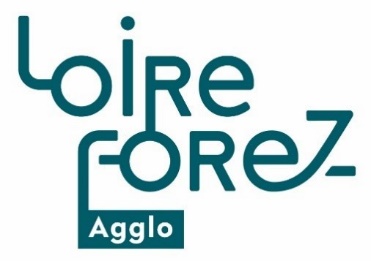 Articles pour votre bulletin municipalURBANISME : Pour les communes adhérentes du service commun ADS de Loire ForezUn nouveau service dématérialisé pour les actes d’urbanisme bientôt disponible Le programme « Démat’ADS » de l’Etat vise à simplifier et moderniser le service rendu à l’usager. Le portail internet unique que nous avons développé à Loire Forez agglomération permettra le dépôt en ligne et l’instruction dématérialisée de toutes les demandes d’autorisation d'urbanisme. A partir du 1er janvier 2022, plus besoin de vous déplacer en mairie, vos demandes pourront être transmises à la mairie sous format numérique. Ce service dématérialisé, ouvert aux particuliers comme aux professionnels de l’urbanisme, concernera l’ensemble des autorisations d’urbanisme : certificat d’urbanisme, déclaration préalable, permis de construire et de démolir, permis d’aménager et déclaration d’intention d’aliéner. Notre portail internet permettra à l’usager, une fois son espace personnel créé, de déposer son dossier (formulaire étape par étape, pièces justificatives), de suivre son instruction en temps réel, et de consulter l'ensemble de ses demandes archivées. Ce guichet numérique, accessible à tous 7 jours sur 7 et 24 heures sur 24, vous permettra de gagner du temps lors du dépôt de dossier. Pour les personnes n’ayant pas d’accès à Internet, le dépôt des demandes sous format papier sera toujours possible en mairie.Le lien de connexion unique sera communiqué par la mairie en fin d’année afin de vous permettre l’accès au portail dès le 1er janvier 2022.ASSAINISSEMENT La nouvelle station d’épuration du secteur boënnais en serviceAprès 18 mois de travaux sur la station et sur les réseaux, la station d’épuration du secteur boënnais de notre territoire est en service depuis fin octobre. Conçue pour plus de 9 900 équivalents habitants, elle traitera les eaux usées des communes de Boën-sur-Lignon, Leigneux, Marcoux, Sail-sous-Couzan, Saint-Sixte, Sainte-Agathe-la-Bouteresse et Trelins.Cette nouvelle usine à boues activées traitera jusqu’à 5 350 m3 d’eaux usées par jour, par un traitement biologique permettant la dégradation de la matière par des bactéries. Les boues extraites sont traitées par rhizocompostage. Par ce procédé, les boues viennent alimenter des massifs de roseaux filtrants, où elles vont sécher et se minéraliser grâce à la présence de micro-organismes, pour générer ensuite un terreau de qualité, valorisé en agriculture.Ce projet représente un investissement de 13 millions d’euros pour Loire Forez agglomération, dont 4,8 millions d’euros sur la station subventionnée à 30% par l’agence de l’eau Loire Bretagne et à 10% par le Département de la Loire.Réhabilitez votre installation d’assainissement non collectif ! L’agence de l’eau Loire Bretagne a mis en place une aide à la réhabilitation des installations d’assainissement non collectif pour les communes située en Zone de Revitalisation Rurale (ZRR). 17 communes* de notre territoire de Loire Forez Agglo sont concernées par ce dispositif. Les propriétaires qui ont acheté leur habitation avant le 1er janvier 2011, dont l’installation antérieure au 9 octobre 2009 est classée “non conforme” et présente un danger pour la santé des personnes ou un risque avéré de pollution pour l’environnement sont éligibles à cette subvention. Une étude à la parcelle devra être réalisée par un bureau d’étude et les travaux devront être effectués par un professionnel. Le montant de la subvention peut aller jusqu’à 2 550 €.  Comment en bénéficier ? Retirez le dossier de demande de subvention auprès du service assainissement non collectif (SPANC) de Loire Forez et retournez-le complété avant le 31 décembre 2021.Contact et informations : 04 26 54 70 90*Les communes concernées : Cervières, Chalmazel-Jeansagnière, Châtelneuf, La Chamba, La Chambonie, La Côte-en-Couzan, La Valla-sur-Rochefort, Noirétable, Palogneux, Sail-sous-Couzan, Saint-Bonnet-le-Courreau, Saint-Didier-sur-Rochefort, Saint-Georges-en-Couzan, Saint-Just-en-Bas, Saint-Priest-la-Vêtre, Sauvain et Vêtre-sur-Anzon.  ECONOMIENouveau : une newsletter éco pour les entreprises du territoireLa rentrée de septembre s’est accompagnée d’une première newsletter destinée aux acteurs économiques du territoire de Loire Forez. Dossiers de fond sur l’action économique de notre agglomération et de ses partenaires, emploi et formation, informations pratiques sur les services communautaires et l’accompagnement des entreprises locales sont autant de sujets traités dans ce nouvel outil de communication trimestriel. Des entreprises locales qui s’installent, se développent ou innovent sur le territoire sont également mises à l’honneur.Pour ne rien manquer de l’actualité économique en Loire Forez, inscrivez-vous à notre lettre d’information “Economie” sur www.loireforez.fr. CULTUREDu nouveau autour du jeu dans le réseau Copernic !Notre ludothèque Loire Forez à Montbrison a emménagé cet été dans le bâtiment de l’Orangerie, récemment réhabilité. Des nouveaux locaux inaugurés fin septembre et qui offrent désormais 200 m² dédiés au jeu dans un espace plus fonctionnel.Dans le paysage du jeu, Loire Forez compte deux autres ludothèques, situées à Saint-Bonnet-le-Château et à Saint-Just Saint-Rambert, ainsi qu’un ludobus sillonnant régulièrement une vingtaine de communes du territoire.  Et depuis mi-octobre, nous proposons un nouveau service aux habitants : une ludomobile s'installe tous les mercredis, de 14h30 à 16h30, dans le gymnase à Boën-sur-Lignon. Les usagers peuvent non seulement emprunter des jeux, mais aussi partager sur place un temps convivial autour du jeu (même sans être adhérent) !Le réseau Copernic, c’est aussi 3 médiathèques Loire Forez et 56 bibliothèques communales ! Une carte d’adhérent Copernic unique et gratuite* vous donne ainsi accès à plus de 8 500 jeux et 300 000 documents, au plus proche de chez vous.Informations sur mediatheques.loireforez.fr*Carte gratuite pour les habitants, étudiants et salariés sur le territoire Loire Forez.Le pass sanitaire est requis pour l’accès aux équipements.TOURISMECol de la Loge : préparez la saison !Si l’enneigement le permet, notre domaine nordique du col de la Loge ouvrira ses portes le samedi 27 novembre. Les skieurs peuvent recharger leurs forfaits et profiter de tarifs préférentiels sur le Nordic pass pour accéder aux stations du Massif Central, jusqu’au 15 novembre : 75€ au lieu de 100€ pour les adultes. Le forfait Site col de la Loge à 61€ donne également accès à 7 domaines skiables locaux, des monts du Forez au Pilat.Vivez la glisse sous toutes ses formes !Le panel d’activités, déjà étendu avec le ski de fond alternatif ou en skating, les balades en chiens de traineau, les raquettes, la luge... s’étoffe cette saison avec 2 nouveautés : des sorties d’initiation ou sportives en VTT à assistance électrique sur neige et le ski joering (tracté par un cheval). Ces deux nouvelles activités sont encadrées et accessibles uniquement sur réservation.Détail des activités, informations pratiques, bulletin d’enneigement, webcams, billetterie et location de matériel : station-coldelaloge.fr - Tél. 04 77 24 93 22.HABITAT - ENVIRONNEMENTDes aides à la rénovation énergétique de votre logementEngagés dans une démarche de développement durable et d’économie circulaire, nous agissons notamment pour la production d’énergies renouvelables locales, mais aussi pour limiter la consommation d’énergie et les émissions de gaz à effet de serre.  A ce titre, nous accompagnons les propriétaires (occupants ou bailleurs) et les primo-accédants dans la rénovation de leur logement.Un accompagnement gratuit pour tous vos projets de rénovation énergétiqueUne équipe de professionnels, mise à disposition par le prestataire de Loire Forez, vous accueille et vous conseille gratuitement pour le montage des dossiers de demandes de subvention, et offre un accompagnement personnalisé tout au long du projet. Des aides financières, sous conditions de ressources, sont proposées aux porteurs de projet. Nouveau ! “Forez’pirer” : remplacez votre vieux poêle ou votre ancienne cheminée à bois !Les poêles et cheminées à bois les plus anciens et les moins performants constituent la plus grande source d’émission de particules fines sur le territoire. Aussi, nous proposons une aide financière pour remplacer ces systèmes de chauffage les plus polluants, avec le soutien de la région Auvergne-Rhône-Alpes. Les habitants peuvent ainsi bénéficier d’une subvention pouvant aller jusqu’à 750 €, pour l’acquisition d’un nouvel appareil labellisé “Flamme verte 7* ”. Elle pourra être bonifiée pour les résidents des communes concernées par le plan de protection de l’atmosphère de l’agglomération stéphanoise : Bonson, Saint-Cyprien, Saint-Just Saint-Rambert, Saint-Marcellin-en-Forez et Sury-le-Comtal.Pour tout savoir sur les aides mobilisables et obtenir des conseils sur le choix des appareils et une meilleure combustion du bois, des réunions d’informations sont organisées cet automne dans les 5 communes précitées, ainsi qu’à Boën-sur-Lignon, Noirétable, Montbrison et Saint-Bonnet-le-Château. Pour tous renseignements ou prendre rendez-vous près de chez vous, contacter le guichet unique de l’habitat :  04 77 96 56 66 ou contact@renovactions42.orgDECHETSCalendriers de collecte des déchets 2022Dans une démarche de réduction des déchets et de modernisation du service public, nous dématérialisons le calendrier de collecte des déchets. Dès la fin de l’année, retrouvez les jours de collecte des ordures ménagères et du tri sélectif, en renseignant directement votre adresse sur une plateforme dédiée accessible depuis la page “déchets” du site www.loireforez.fr. COHESION SOCIALEFrance Services : le service public proche de vous au quotidienVous avez besoin d'aide pour vos démarches administratives ? Vous rencontrez des difficultés avec internet ? Les espaces France Services sont là pour vous accompagner. Dossiers de demande de retraite, allocation logement ou familiale, permis de conduire, carte grise, RSA, prime d’activité... les 3 France Services portées par Loire Forez agglomération, à Boën-sur-Lignon, Noirétable et Saint-Bonnet-le-Château, vous accompagnent dans l'ensemble de vos démarches administratives du quotidien quel que soit l'endroit où vous vivez. France Services c’est en un seul et même endroit la CAF, la CNAM, la CNAV, la MSA, Pôle Emploi, la Caisse de retraites, les impôts, l’accès aux droits, les services des ministères de l’Intérieur, de la Justice et de la Direction générale des finances publiques, le point relais particulier emploi (CESU). Vous serez accueilli par 2 agents formés pour vous proposer des solutions immédiates ou vous mettre en relation avec l’un de nos partenaires locaux.La Mission Locale, le Plan local pour l’insertion et l’emploi, certains services du Département de la Loire, le Centre d’Information sur le Droit des Femmes et des Familles (CIDFF), Action logement et Rénov’Action assurent des permanences sur site ou en visio-conférence et vous proposent des accompagnements de proximité.Des ateliers et des temps d’information sont programmés mensuellement dans chacune de nos France Services : ateliers de professionnalisation « le cocon » à destination des assistants de vie, des conseils et accompagnement en évolution professionnelle proposé par le Centre Interinstitutionnel des Bilans de Compétences (CIBC) et des ateliers « Point Conseil Budget » réalisés par l’UDAF.Des espaces publics numériques (EPN) en accès libreLes France Services mettent également à disposition des équipements informatiques en accès libre, à proximité de chez vous. Vous pourrez ainsi numériser un document (scan), imprimer, envoyer des documents par mail, faire vos déclarations, consulter vos e-mails…Les animateurs numériques assurent un accompagnement individuel pour l’utilisation des outils numériques et vos démarches en ligne.Chaque mois, ils proposent également gratuitement des ateliers collectifs de découverte et d’approfondissement de l’informatique (sur inscription).Informations sur www.loireforez.fr France Services Noirétable au 04.77.24.97.08 – mfs.noiretable@loireforez.frFrance Services Boën-sur-Lignon 04.77.97.72.48 – mfs.boen@loireforez.frFrance Services St Bonnet le Château 04.77.50.14.30 – mfs.sbc@loireforez.frL'espace public numérique mobile de Loire Forez se déploie en 2022, tout un programme ! Vous rencontrez des difficultés pour utiliser au quotidien votre ordinateur, votre tablette ou votre smartphone ? Notre espace public numérique mobile (EPN mobile) vous accompagne dans la découverte et l’utilisation des outils numériques.Ce service que nous proposons aux communes de Loire Forez vise à réduire la fracture numérique, en organisant au plus près de chez vous des ateliers gratuits accessibles à tous : gérer sa boite mail, utiliser une clef USB, faire ses premiers pas sur internet, classer son ordinateur, découvrir les fonctionnalités de son smartphone... Les animations réalisées par nos deux conseillers numériques peuvent également permettre de découvrir de nouvelles technologies : casques à réalité virtuelle et imprimante 3 D. Déployé au sein des communes ayant identifié un besoin auprès de leurs habitants, notre EPN mobile offre également la possibilité de proposer des accompagnements individuels adaptés.  Renseignements auprès de votre mairie ou auprès de Thibaud Monti, animateur numérique de Loire Forez : 06.15.18.85.60 - thibaudmonti@loireforez.frINSTITUTIONMieux connaître Loire Forez agglomérationLoire Forez, dont le siège se trouve à Montbrison, rassemble 87 communes et plus de 112 000 habitants. Le territoire de Loire Forez bénéficie d’un cadre de vie exceptionnel avec une diversité de paysages.A dominante rurale, nous sommes structurés autour de deux centralités : Montbrison et Saint-Just Saint-Rambert, deux villes de plus de 15 000 habitants. Autour, trois pôles assurent un rôle majeur pour l’équilibre du territoire : au nord, Noirétable et Boën-sur-Lignon, au sud, Saint-Bonnet-le-Château. Ils centralisent des services indispensables pour les communes rurales alentour.Au sein de ce bloc local, communes et Agglo, nous décidons ensemble des actions à mener concernant les services et aménagements, ainsi que les équipements destinés aux habitants et aux entreprises. En effet, pour répondre aux besoins des habitants, de tous ceux qui vivent ou travaillent sur notre territoire, et en assurer son développement, nous intervenons au quotidien dans de nombreux domaines de compétences.Principaux champs d’intervention - Nous accompagnons l’implantation de nouvelles entreprises sur le territoire, gérons et commercialisons 59 zones d’activité économique. Nous planifions également l’aménagement du territoire pour les années à venir, élaborons le plan local d’urbanisme intercommunal avec les 45 communes concernées. Nous accompagnons les communes dans la redynamisation de leur centre-ville...- Nous agissons en faveur de l’environnement (biodiversité, milieux aquatiques, parc d’éclairage public, déchets, habitat …) au travers de notre plan climat air énergie territorial, nous mettons en place des actions pour promouvoir une économie circulaire, favoriser les productions d’énergie locales…- Nous gérons la collecte et la valorisation des déchets, produisons et distribuons l’eau potable, collectons et traitons les eaux usées, (réseaux, stations d’épuration, assainissements individuels), entretenons les rivières, agissons contre les inondations...- Nous aménageons et entretenons la voirie communautaire, les ouvrages d’art, tels que ponts, murs de soutènement...Services publics de proximité gérés par Loire Forez5 déchèteries fixes et 2 déchèteries mobilesTransport urbain (navettes) et interurbain (cars), aires de covoiturage3 France Services pour vos démarches administratives, à Boën sur Lignon, Noirétable et Saint-Bonnet-le-Château, et leur espace public numérique en accès libreCopernic, le réseau qui vous met en mouvement ! 3 médiathèques, 3 ludothèques, 2 ludobus et 1 ludomobile Loire Forez, 56 bibliothèques communales en accès libre (ressources & animations). Une carte gratuite et unique pour emprunter documents, jeux et jouets.6 relais petite enfance et 1 relais itinérant pour accueillir, informer, accompagner les familles et les professionnels de la petite enfance ; mais aussi pour offrir un espace de jeux et d’animations pour les enfants. 3 accueils de loisirs pour les enfants, à Boën-sur-Lignon, Noirétable et Luriecq/St-Jean-Soleymieux/Usson-en-ForezEquipements touristiques, culturels et de loisirs gérés par Loire Forez2 piscines à Montbrison et à St-Just St-Rambert1 office de tourisme et ses bureaux d’accueil et d’information touristique, 1 service de visites avec le Pays d’art et d’histoire du Forez1 station au col de la Loge, domaine nordique et site d’activités de pleine nature, ainsi que de nombreux sites d’activités de pleine nature tels que l’Aventure du Rail, la via ferrata...La Maison des Grenadières à Cervières, consacrée au savoir-faire des brodeuses au fil d’or.1 cinéma à Saint-Bonnet-le-ChâteauPlus d’informations : www.loireforez.fr  -  www.youtube.com/c/LoireForezagglomération